CUESTIONARIO VALORACION DE LA ESTIGMATIZACION DE LA EPILEPSIA EN EL ENTORNO ESCOLAR“Conocer La Epilepsia Nos hace Iguales”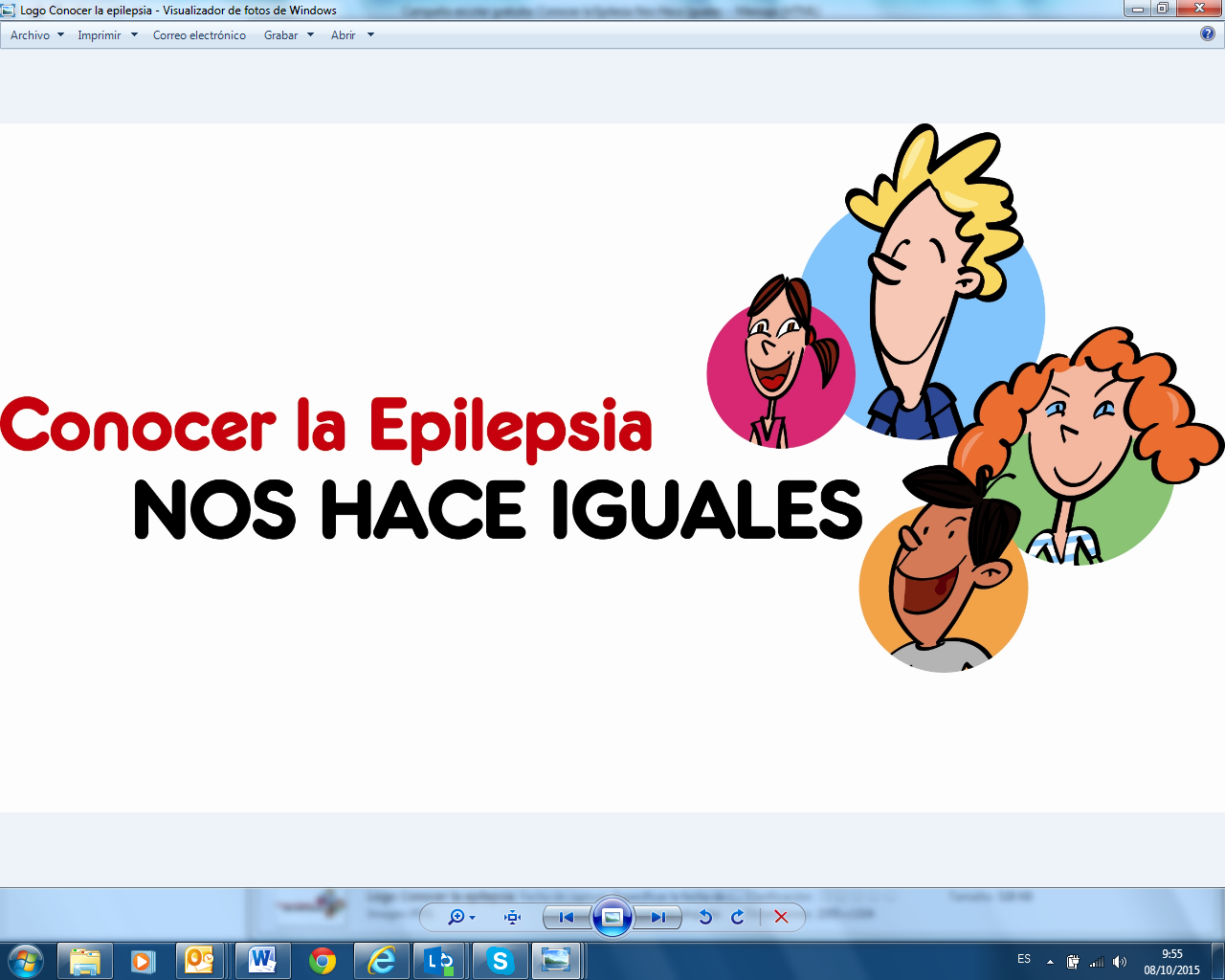 OBJETIVO: El cuestionario pretende valorar la estigmatización de la enfermedad de la Epilepsia en el entorno escolar. Por eso, el Dr Jaime Parra, neurólogo especialista en epilepsia, ha desarrollado una serie de preguntas que serían respondidas por parte del niño antes de realizar la sesión informativa de la campaña Conocer la epilepsia nos hace iguales.De esta forma conoceremos la percepción previa de los niños entre 7 a 12 años antes de realizar la formación.Después de ser rellenada por los alumnos, por favor introduzca las encuestas en la página habilitada para ello:http://vivirconepilepsia.es/campanyas/participa-conocer-la-epilepsia-nos-hace-iguales/Indicando la siguiente información en el formulario online:ColegioCurso EscolarEdad Niño1.- ¿Sabes qué es la epilepsia?	a) Un problema en el cerebro	b) Un problema de los psiquiatras	c) algo que ocurre a los genios, como Napoleónd) Una enfermedad contagiosa2.-  ¿Has oído hablar de la epilepsia? SíNoNo estoy seguro3.- ¿Has visto alguna vez un ataque de epilepsia?SiNoNo estoy seguroSi respondes que sí, ¿Dónde fue?en el cine o la televisiónen la calleen el colegioen casaen más de dos de las anteriores4. ¿Conoces a algún niño con epilepsia?SíNoNo sé5. ¿Crees que son diferentes al resto? 	a) Sí 	b) No	c) No séSi piensas que sí, ¿en qué?Son menos listosSon más listosSon más torpesSon menos torpes6. ¿Cómo le ayudarías si tuviera una crisis? Avisar a un adultoPonerle de ladoEvitar que se golpeePonerle algo en la boca para que no se muerda la lenguaA,b y c son correctas7. ¿Qué dicen los otros niños de clase sobre los niños que tienen epilepsia?Los trato como uno másTrato de no jugar con ellosNo conozco a ninguno8. ¿Le invitarías a tu cumpleaños?.	a)Si	b) No	c) No, estoy seguroSi la respuesta es no, ¿por que?me da miedo que tenga una crisis en mi fiestapor que no9. ¿Te importaría ser su amigo?SiNoNo estoy seguro10. ¿Alguna vez has pensado si te pasara a ti? 	a) Sí, alguna vez	b) No, nunca11.- ¿cómo te gustaría que te trataran los demás compañeros?Igual que siempreCon más cariño porque estaría enfermoNo estoy seguro